      О назначении публичных слушаний по     вопросу внесения изменений в  Правила     землепользования и застройки Анастасовского сельского поселения Порецкого района Чувашской Республики, утвержденные решением Собрания депутатов Анастасовского сельского поселения Порецкого района Чувашской Республики от 20.01.2017 №С-9/1 «Об утверждении Правил землепользования и застройки Анастасовского сельского поселения Порецкого района»  В соответствии с Градостроительным кодексом Российской Федерации, Федеральным законом от 06.10.2003 № 131-ФЗ «Об общих принципах организации местного самоуправления в Российской Федерации»,  решением Собрания депутатов Порецкого муниципального округа Чувашской Республики от 07.04. 2023  № С-15/18 «Об утверждении Положения о порядке организации и проведения общественных обсуждений или публичных слушаний по вопросам градостроительной деятельности на территории Порецкого муниципального округа Чувашской Республики», администрация Порецкого муниципального округа Чувашской Республики п о с т а н о в л я е т :1. Назначить  публичные слушания по вопросу внесения изменений в Правила землепользования и застройки Анастасовского сельского поселения Порецкого района Чувашской Республики, утвержденные решением Собрания депутатов Анастасовского сельского поселения Порецкого района Чувашской Республики от 20.01.2017 № С-9/1 «Об утверждении Правил землепользования и застройки Анастасовского сельского поселения Порецкого района Чувашской Республики» на 1 ноября 2023 года в 16 часов 00 минут в здании администрации Порецкого муниципального округа по адресу: Чувашская Республика, с. Порецкое, ул. Ленина, д. 3, актовый зал на втором этаже.Предложения и замечания по проекту решения Собрания депутатов Порецкого муниципального округа Чувашской Республики «О внесении изменений в Правила землепользования и застройки Анастасовского сельского поселения Порецкого района Чувашской Республики», а также извещения жителей Порецкого муниципального округа о желании принять участие в публичных слушаниях и выступить на них следует направлять в письменном виде в администрацию Порецкого муниципального округа до 31 октября 2023 года включительно по адресу: 429020, с. Порецкое, ул. Ленина, дом 3, кабинет № 10. Контактный телефон: 8 (83543) 2-13-35.В предложении по проекту решения должны содержаться следующие сведения: фамилия, имя, отчество (последнее – при наличии) и адрес лица, направившего предложение, однозначно выраженное мнение, не допускающее двоякого толкования, о внесении каких-либо изменений в проект решения.2. Определить отдел строительства, дорожного хозяйства, ЖКХ и экологии УБиРТ   Порецкого муниципального округа уполномоченным на организацию и проведение публичных слушаний.  Начальнику отдела строительства, дорожного хозяйства, ЖКХ и экологии УБиРТ администрации Порецкого  муниципального округа:                                                           1) организовать и провести публичные слушания по вопросу внесения изменений  в решение Собрания депутатов Анастасовского сельского поселения Порецкого района Чувашской Республики от 20.01.2017 №С-9/1 «Об утверждении Правил землепользования и застройки Анастасовского сельского поселения Порецкого района»;2) обеспечить в установленном законом порядке информирование населения и общественности о проведении публичных слушаний;3) проект решения Собрания депутатов Порецкого муниципального округа «О      внесении      изменений  в решение собрания депутатов Анастасовского  сельского поселения Порецкого района Республики от 20.01.2017 № С-9/1 «Об утверждении Правил землепользования и застройки Анастасовского сельского поселения Порецкого района» разместить на официальном сайте администрации Порецкого муниципального округа Чувашской Республики и в периодическом печатном издании «Вестник Поречья»;4) оформить протокол публичных слушаний, подготовить заключение по результатам публичных слушаний;3) обеспечить опубликование заключения по результатам публичных слушаний в периодическом печатном издании «Вестник Поречья» и на официальном сайте Порецкого муниципального округа Чувашской Республики.3. Для проведения публичных слушаний назначить: Председательствующий на слушаниях - председатель Собрания депутатов Порецкого муниципального округа - Л.Г.Васильев. Секретарь публичных слушаний- главный специалист – эксперт отдела сельского хозяйства земельных и имущественных отношений администрации Порецкого муниципального округа - Л.В.Осокина.Докладчик на публичных слушаниях - врио первого заместителя главы - начальника Управления по благоустройству и развитию территорий  Порецкого муниципального округа – И.А. Никоноров.4. Настоящее постановление подлежит официальному опубликованию в периодическом печатном издании «Вестник Поречья» и на официальном сайте Порецкого муниципального округа Чувашской Республики.5. Контроль за исполнением настоящего постановления возложить на врио первого заместителя главы - начальника Управления по благоустройству и развитию территорий  Порецкого муниципального округа – И.А. Никонорова.           6. Настоящее постановление вступает в силу со дня его подписания.Глава Порецкого муниципального округа                                                                 Е.В. ЛебедевПРОЕКТ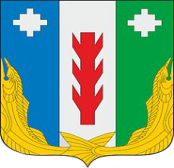 СОБРАНИЕ ДЕПУТАТОВ ПОРЕЦКОГО МУНИЦИПАЛЬНОГО ОКРУГА ЧУВАШСКОЙ РЕСПУБЛИКИРешениеСобрания депутатов первого созываот ___ _____ 2023 года № С- ____с. Порецкое О внесении изменений  в Правила землепользования и застройки Анастасовского сельского поселения Порецкого района Чувашской Республики,  утвержденные решением Собрания депутатов Анастасовского сельского поселения Порецкого района Чувашской Республики от 20.01.2017 № С-9/1 «Об утверждении Правил землепользования и застройки Анастасовского сельского поселения Порецкого района Чувашской РеспубликиВ соответствии с Градостроительным кодексом Российской Федерации, Федеральным законом от 06.10.2003 № 131-ФЗ «Об общих принципах организации местного самоуправления в Российской Федерации, Законом Чувашской Республики от 04.06.2007 № 11 «О регулировании градостроительной деятельности в Чувашской Республике», решением Собрания депутатов Порецкого муниципального округа Чувашской Республики от     07.04. 2023  № С-15/18 «Об утверждении Положения о порядке организации и проведения общественных обсуждений или публичных слушаний по вопросам градостроительной деятельности на территории Порецкого муниципального округа Чувашской Республики», Собрание депутатов Порецкого муниципального округа Чувашской Республики решило:1. Внести в Правила землепользования и застройки Анастасовского сельского поселения Порецкого района Чувашской Республики, утвержденные решением Собрания депутатов Анастасовского сельского поселения Порецкого района Чувашской Республики от 20.01.2017 № С-9/1 следующие изменения:1.1  Карту  градостроительного зонирования Правил землепользования и застройки Анастасовского сельского поселения (с. Анастасово, д. Бахмутово, д. Коровино)  (графическое изображение карты (схемы), изложить  в редакции, согласно приложению к настоящему решению.2.  Настоящее решение вступает в силу со дня его официального опубликования в издании «Вестник Поречья» и подлежит размещению на официальном сайте Порецкого муниципального округа в сети «Интернет».Председатель Собрания депутатовПорецкого муниципального округа Чувашской Республики                                     Л.Г. ВасильевГлава Порецкого муниципального округа                                                              Е.В.Лебедев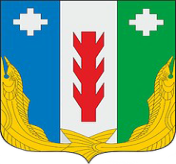 Администрация Порецкого муниципального округа Чувашской РеспубликиПОСТАНОВЛЕНИЕ28.09.2023 № 634с. ПорецкоеЧăваш РеспубликинПăрачкав муниципалитет округӗн администрацийĕЙЫШĂНУ28.09.2023 № 634Пăрачкав сали